Государственное  бюджетное образовательное учреждение Свердловской области для детей, нуждающихся в психолого-педагогической и медико-социальной помощи ЦПМСС «Эхо»Мой край родной – город АлапаевскЕкатеринбург2013 г.СодержаниеВведениеЯ, Денис Рычков, родился и проживаю в городе Алапаевске Свердловской области.Сейчас учусь и живу в центре «Эхо» г. Екатеринбурга.Цель моего проекта:- Познакомиться с историей моего родного города-Получить новые знания и поделиться ими с друзьямиГеография и историяГород  Алапаевск расположен в центре Свердловской области. Расстояние до г. Екатеринбурга по железной дороге — 180 км. Город находится на слиянии рек Нейва и Алапаиха. Через город проходят железные дороги Екатеринбург — Нижний Тагил, Екатеринбург — Серов.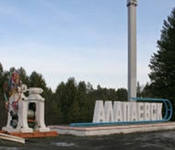 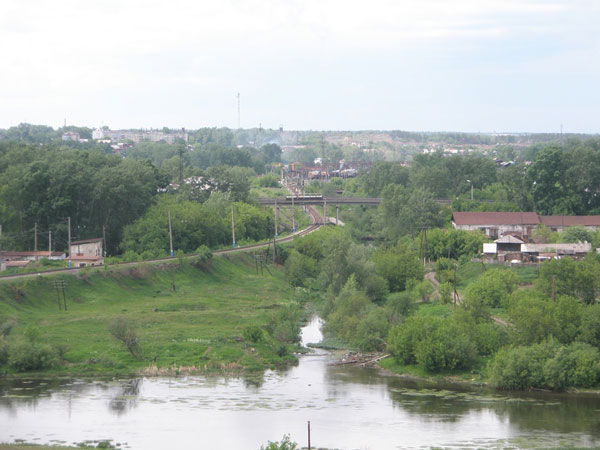 Первое русское поселение в устье речки Алапаихи возникло в 1639 году. В 1704 году по указу Петра великого здесь построили железоделательный завод. Он-то и дал жизнь Алапаевску, с тех пор и началась биография города-труженика.В 1781 году был образован Алапаевский уезд, центром которого стал Алапаевск, получивший дарованный Екатериной Великой статус города. 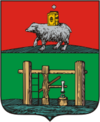 В 1783 году был утверждён первый герб города.Алапаевский завод славился в России и за рубежом своим кровельным железом, неоднократно получавшим на международных выставках золотые медали.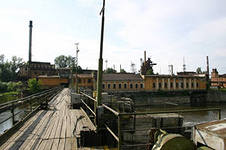 Алапаевск — родина первой в России водяной турбины, построенной в 1837 г. плотинным мастером-самоучкой Игнатием Софоновым.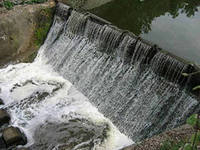 Экономика Алапаевска.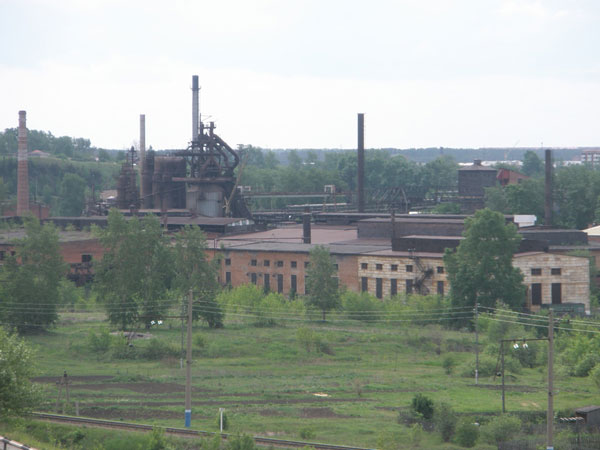 Металл, великолепный уральский металл, прославил Алапаевск.Алапаевск — центр крупного индустриально-аграрного района, где развиты черная металлургия, деревообработка, горнодобывающая промышленность, металлообработка.Пищевая промышленность (мясокомбинат, молзавод, хлебокомбинат) в основном снабжает продуктами питания население города и района.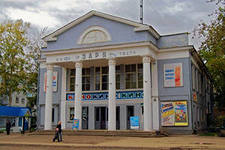 Алапаевск — значительный культурный центр. В городе — 8 школ, несколько клубов, ДК металлургов, 3 широкоэкранных кинотеатра, горбольница, поликлиника, гостиница «Металлург». На правом берегу городского пруда раскинулся парк культуры и отдыха, построен большой стадион.Ещё в Алапаевске можно посетить краеведческий музей (ул. Розы Люксембург, 30), бывший дом И.Сафонова, русского изобретателя первой паровой турбины. Музей с богатой историей, созданный в 1927 году, и обладающий богатой экспозицией и различными коллекциями. Работает с понедельника по субботу с 11 до 16 часов.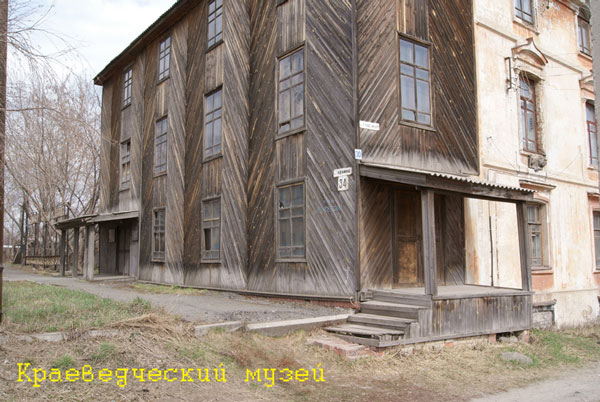 Особенно я люблю природу и отдыхать на природе за городом.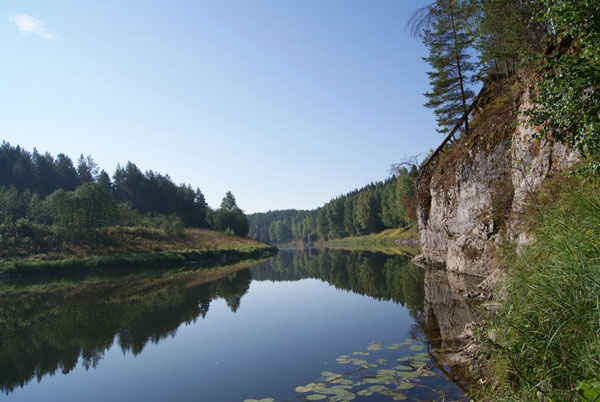 Скалы на реке Нейве.Выполнил:Рычков Денис учащийся 4 б классаРуководитель:   Тюрина Татьяна Леонидовнавоспитатель, первая категория1Введение …………………………………………………………32География и история……………………………………………….53Экономика Алапаевска…………………………………………..6